CORPO DE BOMBEIROS MILITAR DO DISTRITO FEDERALDEPARTAMENTO DE ENSINO, PESQUISA, CIÊNCIA E TECNOLOGIADIRETORIA DE ENSINOCENTRO DE ESTUDOS DE POLÍTICA, ESTRATÉGIA E DOUTRINACURSO DE ALTOS ESTUDOS PARA OFICIAISMaj. QOBM/Comb. AUTOR AUTOR AUTORTÍTULO TÍTULO: SUBTÍTULO SUBTÍTULO SUBTÍTULO SUBTÍTULO SUBTÍTULO SUBTÍTULO SUBTÍTULO SUBTÍTULO SUBTÍTULO SUBTÍTULO SUBTÍTULO SUBTÍTULO SUBTÍTULO SUBTÍTULOBRASÍLIA2020Maj. QOBM/Comb. AUTOR AUTOR AUTORTÍTULO TÍTULO: SUBTÍTULO SUBTÍTULO SUBTÍTULO SUBTÍTULO SUBTÍTULO SUBTÍTULO SUBTÍTULO SUBTÍTULO SUBTÍTULO SUBTÍTULO SUBTÍTULO SUBTÍTULO SUBTÍTULO SUBTÍTULOProjeto de pesquisa apresentado à disciplina Metodologia da Pesquisa Científica como requisito para conclusão do (Nome do curso) do Corpo de Bombeiros Militar do Distrito Federal.Orientador: Ten-Cel. QOBM/Comb. ORIENTADOR ORIENTADOR ORIENTADORBRASÍLIA2020SUMÁRIO1.	INTRODUÇÃO	42.	DEFINIÇÃO DO PROBLEMA	53.	JUSTIFICATIVA	64.	OBJETIVOS	74.1.	Objetivo geral	74.2.	Objetivos específicos	75.	HIPÓTESE/ QUESTÕES	86.	REVISÃO DE LITERATURA	106.1.	Citações	106.1.1.	Citações diretas	106.1.1.1.	Citação direta de até três linhas	106.1.1.2.	Citação direta com mais de três linhas	116.1.2.	Citações indiretas	116.1.2.1.	Exemplo	116.1.3.	Citação de citação	116.1.3.1.	Exemplos	126.2.	Grifo	126.2.1.	Exemplo	126.3.	Supressões, interpolações e comentários	126.3.1.	Supressões: [...]	136.3.2.	Interpolações, acréscimos ou comentários: [ ]	136.4.	Siglas	136.5.	Ilustrações	136.5.1.	Exemplos	146.6.	Tabelas	146.7.	Itálico	166.7.1.	Exemplos	167.	METODOLOGIA	178.	CRONOGRAMA	189.	DEFINIÇÃO DE TERMOS	19REFERÊNCIAS	20INTRODUÇÃO	Apollinário (2011, p.159) define projeto de pesquisa como o “Documento que especifica informações acerca de uma pesquisa ainda não realizada, mas que se pretende realizar”. Este documento precede uma pesquisa científica, e tem a estrutura descrita a seguir.	Na introdução, o pesquisador deverá discorrer sobre o seu tema, sua delimitação, ou seja, esclarecer o ponto de vista sob o qual o tema será enfocado.DEFINIÇÃO DO PROBLEMA	Escolhido o tema, a definição do problema será abordada a seguir. Talvez seja a parte decisiva do planejamento de uma pesquisa, porque obriga o pesquisador a uma profunda reflexão. A formulação do problema deve ser interrogativa, usando uma linguagem clara e objetiva. O problema é uma questão que envolve dificuldades teóricas ou práticas, para as quais se buscam soluções.JUSTIFICATIVA	Após definir o problema da pesquisa, cabe ao pesquisador justificar as razões de sua escolha, ou seja, porque faz tal pesquisa, quais as contribuições que sua pesquisa trará para a Corporação, para a área do conhecimento em questão e sua relevância sob o ponto de vista social e científico.	Deve possuir argumentos relevantes da importância da pesquisa em questão e se completa com a exposição de interesses envolvidos. Deve abranger:as contribuições teóricas que a pesquisa pode trazer;a importância do tema do ponto de vista geral e para os casos particulares em questão;a possibilidade de sugerir modificações dentro do tema proposto;a descoberta de soluções para casos gerais e particulares.	O conhecimento científico aliado à criatividade e a habilidade de persuasão do pesquisador tendem a favorecer a redação da justificativa. OBJETIVOS	Os objetivos de estudo definem o rumo de onde se quer chegar com a pesquisa: para que fazer esse trabalho? O objetivo deve referir-se ao saber. Devem ser redigidos com verbos no infinitivo: investigar, inquirir, indagar, estudar, pesquisar, questionar, identificar, utilizar, esclarecer, aprofundar, aplicar entre outros.	Deve-se enfatizar que os objetivos apresentados deverão ser alcançados no decorrer da pesquisa. Caso isso não ocorra, estes deverão ser revistos ou excluídos	Os objetivos dividem-se em: objetivo geral  e objetivos específicos.Objetivo geral	Refere-se ao tema. Deve explicitar o que o autor pretende no seu trabalho. Deve ser a síntese do que se pretende alcançar. Objetivos específicos	Referem-se ao assunto. Para o cumprimento do objetivo geral, os objetivos específicos devem manifestar as etapas previstas para completar a finalidade da proposta e serão desdobramentos do objetivo geral.HIPÓTESE/ QUESTÕES	A hipótese é uma determinação prévia de uma conclusão. Uma provável e suposta resposta ao problema formulado. Tem a finalidade precípua de orientar a pesquisa, formulá-la e orientá-la de modo rigoroso. Não é conclusiva, mas especulativa. Somente após a investigação exaustiva dos fatos em que se baseia é que pode ser confirmada ou não – jamais antes.	Se os dados obtidos na pesquisa não comprovarem a hipótese, o trabalho de comunicação não poderá concluir com tal afirmativa. Muitas vezes, durante a investigação, a hipótese inicial pode sofrer uma transformação ou uma substituição. Ocorre que, ao pesquisar, descobrem-se fatos ou dados inteiramente novos, capazes de modificar a diretriz da abordagem, ou seja, modificar o rumo da investigação.	Enfim, uma última informação prática para a fase da elaboração da hipótese de trabalho: enquanto o autor está tratando de formular a hipótese, deve se limitar a reunir os elementos já conhecidos do tema, mas da maneira mais completa e sistemática possível. Trate de juntar todo o material diretamente relacionado ao tema, mas sem desprezar inteiramente outros que, embora indiretamente relacionados, possam esclarecer novos aspectos da questão.	Dependendo do tipo de pesquisa não se elabora hipóteses a priori. As hipóteses podem ser substituídas por questões de estudo ou questões norteadoras (ALVES, 2007).	As questões norteadoras são resultantes do desdobramento de um problema. São questões que permitem clarificar o problema e funcionam como roteiro para a pesquisa. É extremamente importante relacioná-las com a metodologia (coleta e tratamento de dados).	As questões favorecem ao pesquisador formular tópicos de pesquisa; favorecem na produção do referencial bibliográfico, na metodologia, na apresentação e discussão dos dados, bem como, na conclusão do trabalho (ALVES, 2007; CERVO; BERVIAN,1983; GONSALVES, 2007).	As questões norteadoras são retiradas dos objetivos específicos. Desse modo, assegura o alcance dos objetivos e auxilia tanto o pesquisador quanto o avaliador do Trabalho de Conclusão de Curso (TCC) na verificação do alcance dos objetivos propostosREVISÃO DE LITERATURA	Para direcionar o seu estudo, deve-se fazer uma pesquisa bibliográfica sobre o problema a ser pesquisado, o que envolverá uma revisão da literatura sobre o tema escolhido. Uma pesquisa bibliográfica é um meio de ação e de investigação de todo trabalhador intelectual. Seu objetivo é desvendar, recolher e analisar as principais contribuições teóricas sobre um determinado fato, assunto ou ideia.	A revisão de literatura representa a base teórica que vai fundamentar a reflexão e a argumentação do pesquisador.Citações	Citação “É a menção de uma informação extraída de outra fonte.” (ABNT, 2002, p. 1).	É obrigatório indicar as fontes de onde as informações foram extraídas. As citações podem ser: direta, indireta e citação de citação.Citações diretas	Citação direta: é a transcrição idêntica de parte do texto consultado.Citação direta de até três linhas	São adicionadas ao texto, e devem estar entre aspas duplas. As aspas simples são utilizadas para indicar citação no interior da citação. São identificadas pelo sobrenome do autor, pelo ano de publicação da obra e pela página.Exemplo	Para Gonçalves (2003, p. 55) a videoconferência “é um sistema interativo de comunicação em áudio e vídeo”.Citação direta com mais de três linhas	Devem ser destacadas em parágrafo separado, com recuo de 4 cm da margem esquerda, entrelinhas simples, com letra menor que a do texto (Arial 10) e sem aspas.ExemploA integração dos sistemas deve funcionar completamente integrado com os sistemas já existentes da instituição (Sistema de Recursos Humanos), sendo também essencial a compatibilidade com os softwares de correio eletrônico já disponíveis na organização. A comunidade de conhecimento e colaboração de suporte pode criar, manter e gerenciar informações dos membros, instalações de discussão ou de bate-papo, links para consultores e orientadores. (ROSENBERG, 2002, p. 112).Citações indiretas	Citação indireta: são ideias do autor consultado sem, todavia, transcrever o texto. Devem ser reescritas com as próprias palavras, expressando a ideia do autor ou quando se faz o resumo do texto consultado, sem alterar as ideias do autor.	São colocadas no texto, sem aspas. São identificadas pelo último sobrenome do autor e pelo ano de publicação da obra. A indicação da página consultada é opcional.Exemplo	Schwabe (2005) cita como desvantagem, além da falta de comprometimento, o fato de se ignorar que todos os cursos requerem um esforço pessoal, não suprido pela tecnologia.Citação de citação	Citação de citação: “citação direta ou indireta de um texto em que não se teve acesso ao original” (ABNT, 2002, p. 2).	É indicada pelo último sobrenome do autor da citação, ano de publicação da obra seguido da expressão apud e, em seguida, o sobrenome do autor da obra consultada, ano de publicação da obra e a página (quando se tratar de citação direta).	A expressão apud significa “citado por, conforme, segundo”.Exemplos	Segundo Landim (1998 apud FERREIRA, 2001, p. 50) “a atual forma de ensino presencial não possui a capacidade de oferecer uma comunicação destinada a um grande número de alunos”.	Niskier (2002 apud SCHWABE, 2005) destaca que o EAD possui uma mídia mais rica, o que favorece o conteúdo e a absorção pelo aluno.	“É preciso lembrar que o e-learning não substitui a educação e o treinamento presenciais.” (NISKIER, 2002, p. 80 apud SCHWABE, 2005, p. 120).Grifo	Para destacar palavras ou frases na citação, será utilizado o recurso negrito e a expressão “grifo nosso” deverá constar após o ano de publicação ou página entre parênteses, ou a expressão “grifo do autor”, caso o destaque já faça parte da obra consultada. Exemplo	 “O ensino a distância enfatiza a questão da distância no espaço e propõe o uso de tecnologias de informação e comunicação de dados para contornar este fator limitante”. (CHAVES, 2001, p. 20, grifo nosso).Supressões, interpolações e comentários 	Quando for necessário fazer supressões, interpolações, comentários, acréscimos numa citação, será da seguinte forma: Supressões: [...]	A integração dos sistemas deve funcionar completamente integrado com os sistemas já existentes da instituição (Sistema de Recursos Humanos), [...]. A comunidade de conhecimento e colaboração de suporte pode criar, manter e gerenciar informações dos membros, instalações de discussão ou de bate-papo, links para consultores. (ROSENBERG, 2002, p. 112).Interpolações, acréscimos ou comentários: [ ] “O ensino a distância enfatiza [principalmente] a questão da distância no espaço e propõe o uso de tecnologias de informação e comunicação de dados para contornar este fator limitante”. (CHAVES, 2001, p. 20).Siglas	Na primeira vez que aparecem no texto, devem ser por extenso, acompanhadas da respectiva sigla, colocada entre parênteses. Por exemplo: 	Associação Brasileira de Normas Técnicas (ABNT).	Uma vez definida a sigla, pode-se, a partir daí, usar apenas a sigla.Ilustrações	Compreendem gráficos, desenhos, fotografias, mapas, plantas, quadros, fluxogramas, organogramas, esquemas e outros.	Para efeito de ordenação sistemática no trabalho acadêmico sua numeração é consecutiva e em algarismos arábicos, para cada tipo diferente. Figuram centralizadas na página.	Seus títulos devem ser breves e claros, dispensando consulta ao texto. Devem estar localizadas na parte superior da ilustração precedidas da palavra designativa (gráfico, figura, mapas etc.) e seu número de ordem (Arial 11, negrito, centralizado).	A indicação da fonte consultada deve ser feita na parte inferior da ilustração (Arial 11, centralizado).ExemplosGráfico 1 – Resultado da questão 4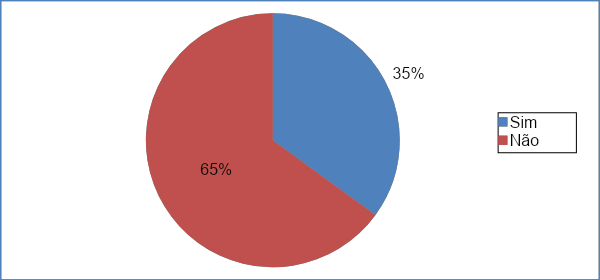 Fonte: O autor.Figura 1 – Organograma do Centro de Informática do CBMDF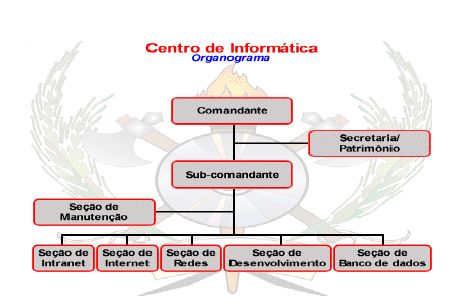 Fonte: Corpo de Bombeiros Militar Do Distrito Federal (2005)Tabelas	Tabelas são conjuntos de dados estatísticos, dispostos em determinada ordem de classificação.	Nas tabelas devem ser usadas fontes e entrelinhas menores que as do texto corrente, para possibilitar a inclusão de grande volume de informações em espaço pequeno, assim permitindo a visão global dos dados.	Uma tabela é constituída dos seguintes elementos: título, cabeçalho, corpo da tabela e fonte. Título e fonte seguem o padrão utilizado para as ilustrações.	As tabelas pequenas devem ser centralizadas na página. As tabelas serão delimitadas em cima e embaixo por traços horizontais grossos preferencialmente, excluídos os títulos, e não serão delineadas à direita e à esquerda por traços. A separação das colunas por traços verticais será obrigatória, no corpo da tabela. Tabela 1 – Matrículas no ensino fundamentalFonte: Inep (2010, p. 36).	Quando uma tabela ocupar mais de uma página, deve-se usar a palavra “Continua...” no final da página e repetir o cabeçalho na página seguinte e no alto do cabeçalho deve-se usar a palavra “Continuação”. As palavras “Continua...” e “Continuação” devem ser tamanho 10 e fonte Arial.Tabela 3 – Eventos por região administrativaContinua…ContinuaçãoFonte: IBGE.	As tabelas deverão ser padronizadas conforme as normas do Instituto Brasileiro de Geografia e Estatística (IBGE).Itálico	É utilizado para palavras ou frases em língua estrangeira, exceto nomes próprios.	Utilizado também para nomes de livros, revistas, artigos, programas de televisão e outros.Exemplos	O browser é um software projetado para facilitar a busca, o acesso e a leitura de documentos eletrônicos. (Usa-se itálico).	A lanchonete Subway está em promoção. (Não se usa itálico – nome próprio).	Machado de Assis escreveu Dom Casmurro, obra de grande sucesso. (Usa-se itálico).METODOLOGIA	A metodologia apresenta os métodos e as técnicas que serão utilizados na pesquisa. É utilizada para facilitar o cumprimento dos objetivos. Pergunta-se: para realizar a pesquisa em torno de meu tema (problema, objetivo e hipótese), que procedimentos devo adotar? Como realizar a investigação? Que passos devem ser percorridos? 	Neste momento, é interessante consultar livros de Metodologia da Pesquisa para conhecer os métodos (os procedimentos mais amplos de raciocínio) e as técnicas de pesquisa (os procedimentos mais restritos, que se concretizam por meio de instrumentos adequados). Para descobrir qual será a melhor metodologia a ser utilizada na investigação.CRONOGRAMA	É o controle do tempo necessário para o desenvolvimento do trabalho de pesquisa. Indaga-se os seguintes pontos: como vou distribuir esse tempo? Em quanto tempo farei o trabalho? Que etapas serão agendadas durante a pesquisa? Ou seja, indicar com clareza o tempo necessário para a realização da pesquisa em cada uma das suas etapas. Dessa forma, um cronograma bem elaborado auxilia na viabilidade e economia do projeto. A seguir, modelo de cronograma:Quadro 1 – Modelo de cronogramaFonte: O autor.DEFINIÇÃO DE TERMOS	Frequentemente, os trabalhos acadêmicos empregam termos específicos ou palavras do vocabulário comum que requerem definição prévia para não confundir o leitor. O autor deve partir do pressuposto que o leitor não é um especialista da área de conhecimento ou do tema propriamente dito. Portanto, é neste tópico que o autor deve definir todos os termos que porventura empregará no desenvolvimento de seu trabalho. 	Os termos devem ser listados em ordem alfabética e destacados tipograficamente (negrito), seguidos por suas definições.	As siglas utilizadas no decorrer do trabalho não devem ser listadas na definição de termos.REFERÊNCIASBRASIL. Lei nº 8.255, de 20 de novembro de 1991. Dispõe sobre a organização básica do Corpo de Bombeiros Militar do Distrito Federal e dá outras providências. Brasília: Presidência da República, 1991. Disponível em: http://www.planalto.gov.br/ccivil_03/Leis/L8255.htm. Acesso em: 11 fev. 2020.CORPO DE BOMBEIROS MILITAR DO DISTRITO FEDERAL. Portaria n° 27, de 24 de setembro de 2010. Regulamenta a concessão dos afastamentos temporários do serviço, previstos no Estatuto dos Bombeiros militares do CBMDF e legislações afins. Boletim Geral nº 179, de 17 de set. de 2010, Brasília, 2010.CORPO DE BOMBEIROS MILITAR DO DISTRITO FEDERAL. Manual básico de combate a incêndio: comportamento do fogo. 2. ed. Brasília, 2012a.CORPO DE BOMBEIROS MILITAR DO DISTRITO FEDERAL. Missão, visão e valores do Corpo de Bombeiros. Brasília, 2012b. Disponível em: https://www.cbm.df.gov.br/institucional/2012-11-13-16-50-03. Acesso em: 21 fev. 2020.CORPO DE BOMBEIROS MILITAR DO DISTRITO FEDERAL. Manual para normatização de trabalhos acadêmicos. Ed. rev. Brasília: CBMDF, 2019.GARCIA, A.; RODRIGUES, L. R.; ELESBAO, C. S. A deturpação da autoimagem dos bombeiros após a tragédia da Boate Kiss. In: SEMINÁRIO NACIONAL DE BOMBEIROS, 19., 2019, São Luís. [Trabalhos]. São Luís: SENABOM, 2019. Disponível em: https://www.senabom2019.com.br/evento/senabom2019/trabalhosaprovados/naintegra/7814. Acesso em: 27 fev. 2020.SANTOS, M.; ALMEIDA, A. Principais riscos e fatores de risco ocupacionais associados aos bombeiros, eventuais doenças profissionais e medidas de proteção recomendadas. Revista Portuguesa de Saúde Ocupacional, v. 1,  p. 1-15, 2005. Disponível em: http://www.rpso.pt/principais-riscos-e-fatores-de-risco-ocupacionais-associados-aos-bombeiros-eventuais-doencas-profissionais-e-medidas-de-protecao-recomendadas/. Acesso em: 5 fev. 2020.SILVA, Thiara Elisa da. Avaliação da exposição tóxica durante a perícia de incêndios urbanos pelo CBMDF. 2019. Trabalho de Conclusão de Curso (Curso de Formação de Oficiais) - Corpo de Bombeiros Militar do Distrito Federal, Brasília, 2019. Disponível em: http://biblioteca.cbm.df.gov.br:8080/jspui/handle/123456789/63. Acesso em: 5 fev. 2020.Região19992001200220032004Norte3.317.6573.272.3053.331.3053.316.8963.344.400Nordeste12.552.67712.430.99812.369.47011.890.08811.494.783Centro-Oeste2.626.6592.542.9692.582.3462.491.9152.482.451Sudeste13.201.12012.672.10712.575.08512.392.53712.382.779Sul4.472.5304.679.7104.375.4654.347.3134.307.738Região19992001200220032004Taguatinga3.317.6573.272.3053.331.3053.316.8963.344.400Guará12.552.67712.430.99812.369.47011.890.08811.494.783Brasília2.626.6592.542.9692.582.3462.491.9152.482.451Gama13.201.12012.672.10712.575.08512.392.53712.382.779Sobradinho4.472.5304.679.7104.375.4654.347.3134.307.738Riacho Fundo2.626.6592.542.9692.582.3462.491.9152.482.451Planaltina13.201.12012.672.10712.575.08512.392.53712.382.779Ceilândia2.626.6592.542.9692.582.3462.491.9152.482.451Região19992001200220032004Samambaia12.552.67712.430.99812.369.47011.890.08811.494.783Águas Claras2.626.6592.542.9692.582.3462.491.9152.482.451Brazlândia13.201.12012.672.10712.575.08512.392.53712.382.779Candangolândia4.472.5304.679.7104.375.4654.347.3134.307.738Vicente Pires4.472.5304.679.7104.375.4654.347.3134.307.738ATIVIDADESANO 2019ANO 2019ANO 2019ANO 2019ANO 2019ANO 2019ANO 2020ANO 2020ANO 2020ATIVIDADESJUL.AGO.SETOUT.NOV.DEZ.JAN.FEV.MAR.Elaboração do projeto de pesquisaRevisão do projeto de pesquisaEntrega do projeto de pesquisa25Análise do material obtidoElaboração da monografiaRevisão da monografia pelo orientadorEntrega da monografia15